2024 година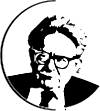 Конкурс „Eлиас Канети“ПРОФЕСИОНАЛНА ГИМНАЗИЯ ПО ИКОНОМИКА И УПРАВЛЕНИЕ„ЕЛИАС КАНЕТИ” – РУСЕИМЕЖДУНАРОДНО ДРУЖЕСТВО „ЕЛИАС КАНЕТИ” ОБЯВЯВАТКОНКУРСза художествена творба на темаДа запазим внезапносттаЕлиас Канети (из „Записки 1977“)РЕГЛАМЕНТУсловия за участие:В конкурса могат да участват ученици от VIII клас до XII клас.Форми на участие:Есе;Стихотворение;Рисунка.Изисквания към литературните творбите:Обем: до 2 страници А4,Шрифт: Times New Roman, големина на шрифта: 12,Полета на страница – горно, долно, ляво, дясно – 2 см.Междуредово разстояние: single.Изисквания към рисунките:Няма ограничения в техниката на рисуване;Свободен формат, но не по-голям от 50/70 см;Изпратените рисунки ще бъдат върнати на собствениците;Организаторите запазват правата за експониране, представяне и ползване на рисунките за целите по темата.Към творбите да е приложена следната информация за автора:име, презиме фамилия;училище, клас,телефон за връзка;име и фамилия на преподавателя, телефон за връзка.Срок за представяне на творбите: до 22.03.2024 г.на e –mail: info-1806310@edu.mon.bg;или на хартиен носител на адрес: гр. Русе - 7000,ул. „Борисова” 22,ПГИУ „Елиас Канети” – Русе,Рисунките се приемат в деловодството на училището или по пощенски път.Лице за контакт:Мариана Рачева – домакин; тел. 082 834510Награди:Грамоти за участие;Грамоти за отличие;Предметни награди за първите три места във всеки жанр.Отличените творби във всеки жанр ще бъдат представени на литературно четене/ изложба по повод патронния празник на ПГИУ „Елиас Канети“ – Русе на 22.04.2024 година, и част от тях ще бъдат публикувани на сайта на училището със съгласие от участниците.